Российская Федерация, Нижегородская область, городской округ город Кулебаки, п. Молочной фермы, ул. Рабочая, земельные участки и 19Б (площадью 910 кв.м.) 19 А (площадью 864 кв.м.)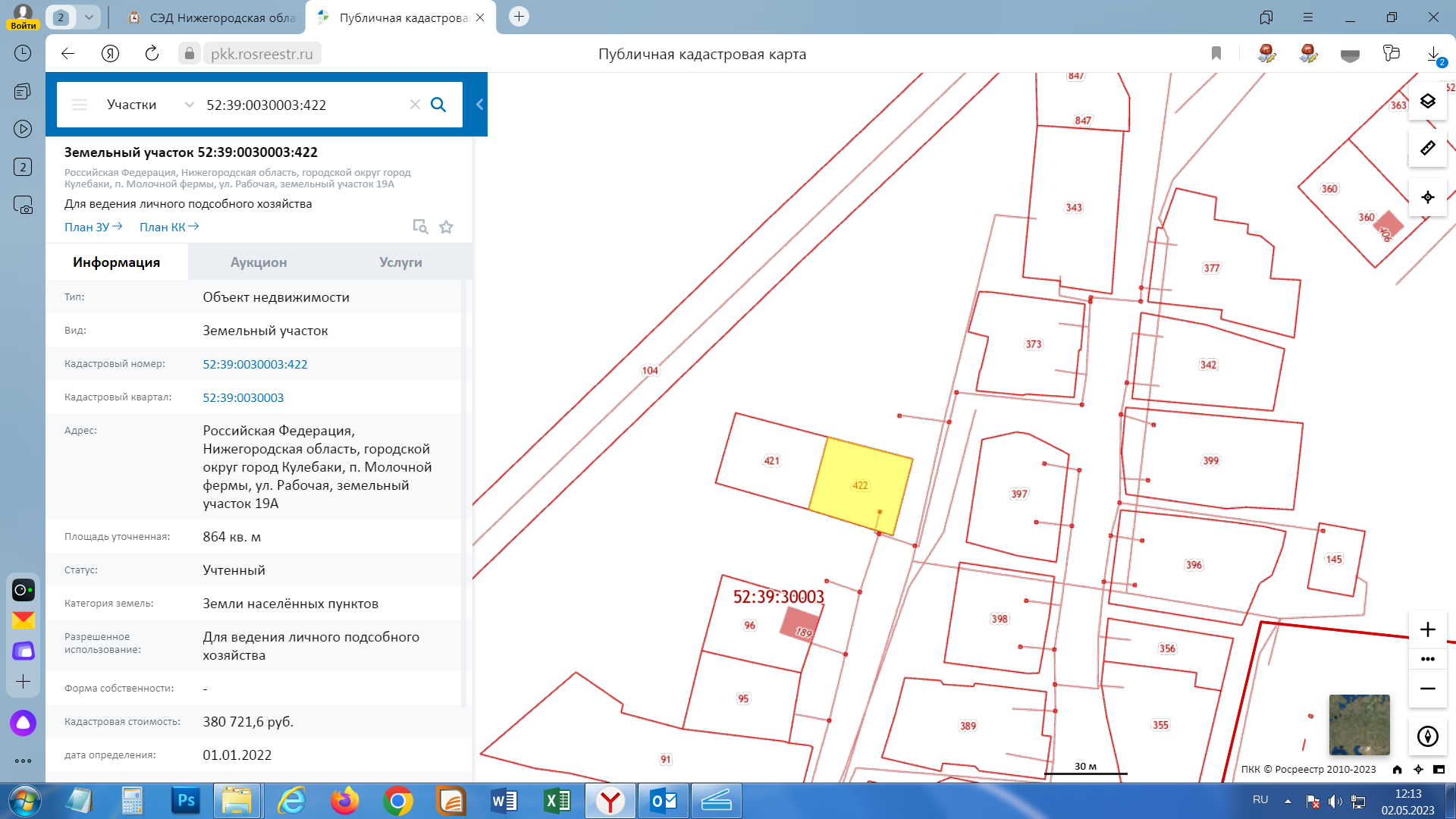 